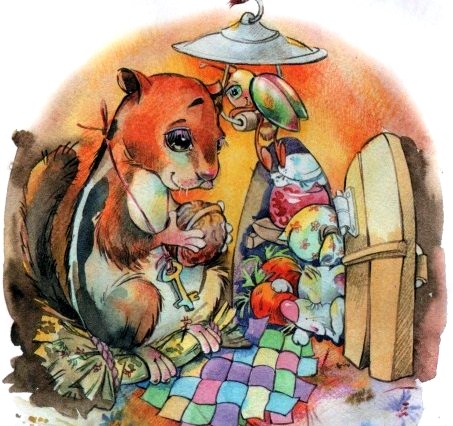 Как-то раз сидел канчиль в своей норке и щелкал орешки. Вдруг видит: прямо к нему приближается тигр.«Пропал я»,— подумал малютка канчиль, да так и затрясся от страха.Что было делать? Хитрый зверек не растерялся. С треском раскусил он орешек, так что скорлупа захрустела у него на зубах, и воскликнул:— До чего же вкусные глаза у этих тигров!Услышал тигр такие слова, и стало ему страшно. Попятился он назад, повернулся и пошел прочь. Идет он по лесу, а навстречу ему медведь.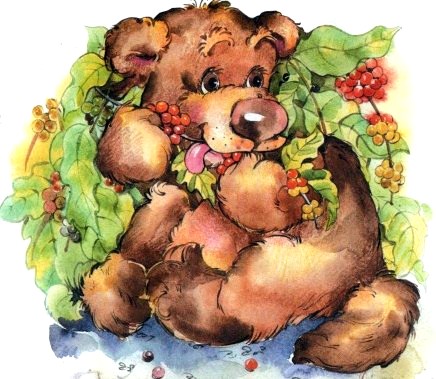 Тигр и спрашивает:— Скажи-ка, дружище, ты не знаешь, что это за зверь сидит там в норе и за обе щеки уплетает глаза тигров?— Не знаю,— отвечает медведь.— Пойдем посмотрим,— говорит тигр. А медведь ему в ответ:— Я боюсь.— Ничего,— говорит тигр,— давай свяжемся хвостами и пойдем вместе. Если что и случится, мы друг друга в беде не оставим.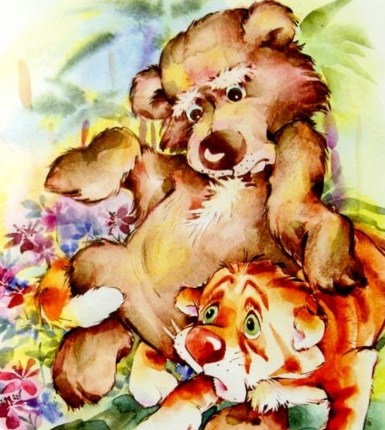 Вот связались они хвостами и пошли к норке канчиля. Идут, храбрятся изо всех сил.Как увидел их канчиль, так сразу и понял, что они не на шутку струсили. И закричал он тут громким голосом:— Вы только поглядите на этого негодника тигра! Его отец должен был прислать мне белого медведя, а сынок волочит сюда черного. Ну и ну!Медведь услышал эти слова и до смерти перепугался.«Вот, оказывается, что,— подумал он,— тигр меня попросту обманул. Полосатый хочет расплатиться за долги своего отца и отдает меня на съедение страшному зверю».Метнулся медведь в одну сторону, а тигр — в другую. Хвост у медведя и оторвался.С тех пор, говорят, у всех медведей хвосты куцые…А умный канчиль радуется: ведь он спасся от тигра!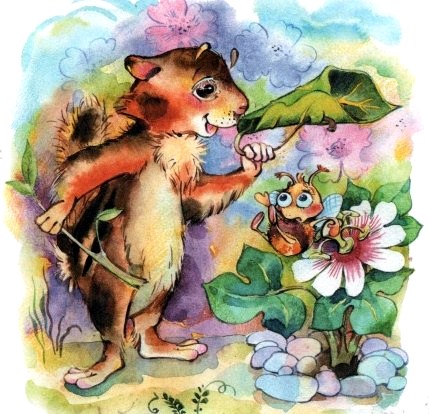 